FoundationConcrete 32 mpa type 50Footings 24” x 8” minimum with steel rebar9’ Basement Wall’sFramingBuilt up Spruce Beams or Engineered beams as specified on planEngineered floor truss system as specified on planSub floor 23/32” T&G O.S.B. – glued and screwedExterior framing – 2” x 6” KD Spruce Studs at 16” on centreInterior framing – Spruce Studs at 16” on centre or to match floor system        2 x 4 Spruce studs, frost walls 24” on centre9 foot main floor ceiling.Garage and Driveway (as per plan)Driveway full width of garage front Framing 2” x 6” KD Spruce Studs at 16” on centreFully insulated, dry walled and fire taped.Overhead door Insulated, pre-finished, raised panel – white enamelGarage Overhead Door, Opener complete with two remotesKeyless entryGarage Floor DrainExterior Doors and WindowsFront door – Fibreglass embossed, insulated, or metalMaintenance free double-glazed, pre-finished white vinyl picture,          (As per plan) complete Low E with screensBars on front elevationDouble pain windowsBasement windows sized for egress/ window wells to meet Egress 30 x 30PlumbingWaterlines Home Run SystemMinimum 141 L (50  Gallon) hot water  tankRoughed In Double Plumbing Kitchen sink Double Stainless Steel (Under mount) with single lever chrome faucet Hose bibs as per PlanGas line to Garage, Kitchen and Future deck.Vanity sinks white with single lever chrome faucetToilets white chinaTubs white fibreglass 1 piece tub/shower combo/ master bath set up with tub optionRoughed in dishwasherShut off valve on each tapWater line to fridge Garage hot and cold tapsFloor drain laundryElectrical100 amp circuit panel – minimum 30-60 circuits Telephone – 5 outlets (as per plan) Cable outlets – 4 outletsStandard lighting package as per planRoughed in central vacuum system with 2 outlets for future useSmoke detectors wired to house electrical system/ all rooms as per codeDecorah Plugs and Switches/ all bedrooms GFI as per codeUnder LED cabinet lightingHeatingFireplace – Standard (as per plan). Electrical or upgrade to gasFireplace with ceramic tile surround and stain grade mantelFurnace – high-efficiency gasFurnace sized to meet heat loss calculations Humidifier on furnaceInsulation and DrywallExterior Wall – R22 fibreglass insulation and poly vapour barrierCeiling insulation – R50 loose fill or Batt insulation with poly vapour         Barrier on top floorFrost walls full height 2 x 4 framing with full height R20 insulation and poly vapour barrier Spray Foam insulation on cantilevers and rim joists½” drywall on exterior & interior walls in developed areas Soft line bull nose corner or 45 degree cornerKnow down ceiling in all areas.CabinetsProfessionally Crafted Maple Raised panel or  Shaker Doors Quartz CountertopsSoft close hinges on drawers Crown Moulding and Interior FinishingPassage & closet doors – paint grade raised panel style doors.Door hardware – antique nickel or chrome. Baseboards 4 ¼” painted MDFDoor & Window Casings – 3 ½” painted MDFShelving –Built in MDFCarpet – 100% nylon cut pile or Berber with 7# underlay. Hardwood, Carpet, Tile on Main Floor and bathroomsPaint – 1 wall color and 1 trim color1 coat of primer and 2 coats of latex finish on walls in all areasInterior doors and trim to be painted with latex semi-gloss finishFramed mirrors with Italian wood moldingsMaple railing with Iron rods.Exterior FinishingPre-finished vinyl siding on all sides as per planParging applied as requiredExterior trims and accent boards on front elevations as noted on plans 30 year asphalt shingles5” pre-finished aluminium eaves trough Exterior ledge stoneMiscellaneousExterior Steps: Pre-cast/poured concrete as per planSidewalks are broom finishedAppliances (Stainless Steel, white washer/ dryer)*Specifications are subject to change without notice.  Error and omissions exempted.  See sales consultant for details.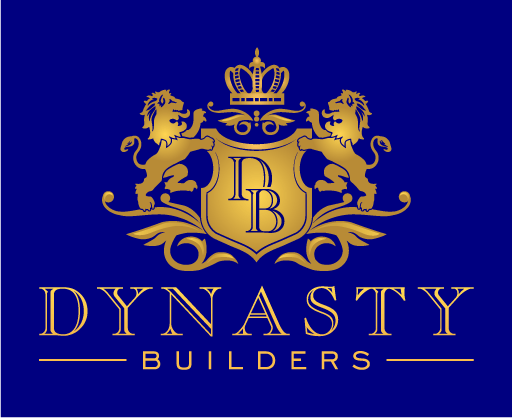 In keeping with a continually changing market and our pursuit to provide you with the best possible features at a fair price, Dynasty Builders reserves the right to change or add equivalent products to these typical features in our homes.